Top of FormThis difference represents the energy that is lost due to friction. This can be used to talk about how friction is a conservative force that causes the system to lose energy, thus, energy is not actually conserved. For the use of this lesson however, we pretend that energy is conserved to teach students how to relate potential to kinetic energy.ELL AdaptationsThis lesson has a number of characteristics to make it more understandable for ELL students:At the end of the lab there is a glossary of words and their definitions, in addition to a short listing of the various units that are used. There is a diagram at the beginning of the lab that shows what the set-up should look like and what the variables physically relate to.Parts of the diagram have been color-coded, along with various important terms.Physics terms and units have been put in bold to highlight their importance.Equations have been given at the start of the lab for students to relate back to.Other ELL Recommendations:Model the activity for students so they know what it will look like.Have students add bolded words to their vocabulary journals.Guided reading of the questions asked in the lab in pairs to check for comprehension of what is being asked.Glossary:Diameter: 		The width of the loop-the-loop.Height: 		How high above the ground or table you release the car.Kinetic Energy: 	The energy, in joules (J), of the motion of the car.Loop-the-loop:	Circular loop of the track.Mass: 			Weight of the car in kilograms. Measure using a scale.Normal Force:	The component of the contact force that is perpendicular (90°) to the surface of contact.Potential Energy: 	The potential energy, in joules (J), of the car due to gravity.Radius: 		Half of the diameter.Velocity: 	How fast the car travels. Specifically, how many meters it travels in one second. Units:Acceleration:	meters per second squared (m/s²)Diameter:	meters (m)Energy:	joules (J)Height:	meters (m)Mass:	grams (g)Radius:	meters (m)Velocity:	meters per second (m/s)Reference:Hilburn, W.A. (2011). PhysicsLAB: Conservation of energy and vertical circles. Retrieved from http://dev.physicslab.org/Document.aspx?doctype=2&filename=WorkEnergy_RollerCoasterLab.xmlConservation of Energy and Circular Motion Lab - TeacherEquations:F = mv²/rF = mgKE = ½mv²U = mghThe purpose of this lab is to investigate the behavior of a metal, dye-cast hot-wheels car moving through a loop-the-loop.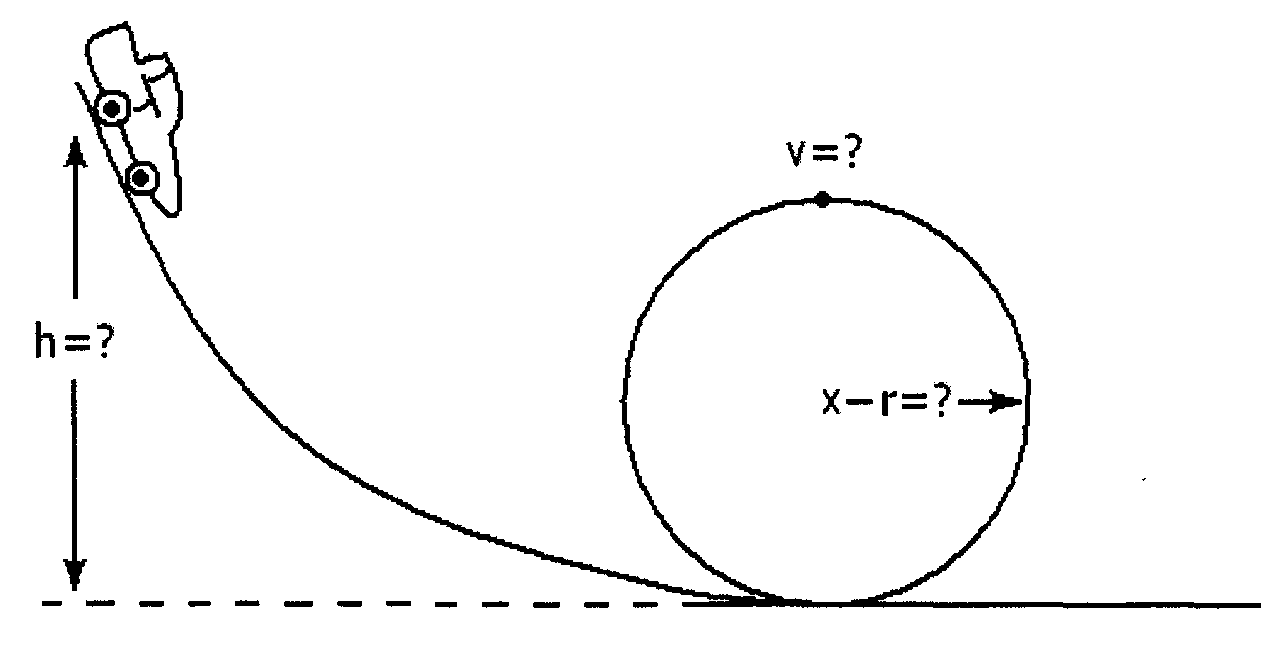 During this investigation, we will make use of energy methods as well as centripetal acceleration.Part 1. Initial measurementsWhat is the mass of your car in grams (g)?Part 2: Initial CalculationsHow much initial potential energy, in Joules (J), will the car possess as it begins its trip down the track?U = mghPart 3. ExperimentationNow increase the height of the track by small intervals (1 to 2 cm) checking to see if the car successfully completes the loop-the-loop. Record your results in the table below. Part 4: Conclusions 